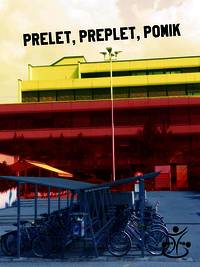 PRELET, PREPLET, POMIKRazstava SVŠGUGL4. 9. 2019 - 24. 9. 2019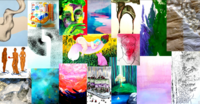 ZAKLJUČNA RAZSTAVA 4. LETNIKA ODDELKA LIKOVNE PEDAGOGIKE8. 5. 2019 - 31. 5. 2019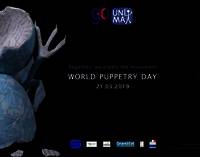 RAZSTAVA OB SVETOVNEM DNEVU LUTKARSTVA21. 3. 2019 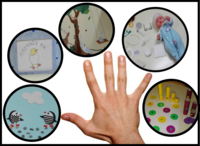 RAZSTAVA VIZUALNIH IN TIPNIH STIMULACIJ ZA OTROKE S TEŽAVAMI VIDNEGA ZAZNAVANJARAZSTAVLJA: BOLNIŠNIČNI ODDELEK VRTCA VODMAT, Ljubljana
AVTOR: MATEJA JERINA GUBANC S SODELAVCI
IN
PREDSTAVITEV TIPNIH SLIKANIC
RAZSTAVLJA: CENTER IRIS
Center za izobraževanje, rehabilitacijo, inkluzijo in svetovanje za slepe in slabovidne otroke Ljubljana11. 3. 2019 - 22. 3. 2019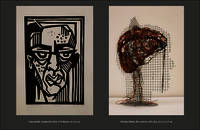 OBRAZIKipi in grafikeRazstava študentskih del 1. letnika Oddelka likovne pedagogike v 2018 in 2019.
Mentor za kiparstvo: prof. Roman Makše
Mentor za grafiko: prof. Črtomir Frelih1. 3. 2019 - 8. 3. 2019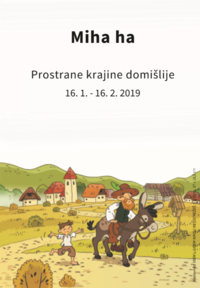 MIHA HA   16. 1. 2019 - 16. 2. 2019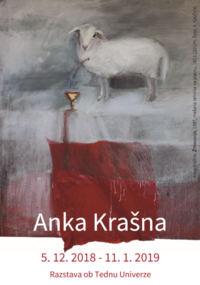 Razstava Anke Krašna   5. 12. 2018 - 11. 1. 2019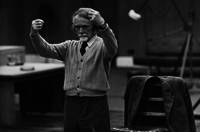 Razstava o življenju madžarskega skladatelja, etnomuzikologa, raziskovalca, filozofa, jezikoslovca in profesorja Zoltána Kodályja (16. 12. 1882 – 6. 3. 1967)  14. 11. 2018 - 30. 11. 2018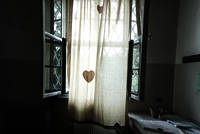 Razstava fotografij Jasmine Vidmar: Začasno bivališče, Na Grad 25, IG   15. 11. 2018 - 29. 11. 2018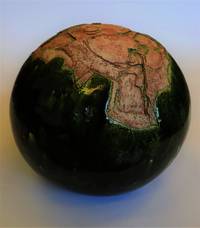 Rrazstava študentskih del pri predmetih Osnove keramike in Kreativna keramika v študijskem letu 2017/18   
Mentor: prof. Mirko Bratuša17. 10. 2018 - 12. 11. 2018